『第１回ダイイチカップ』アユ釣り大会参加者募集❕アユ漁解禁からひと月が過ぎました。アユ釣り愛好家の皆様に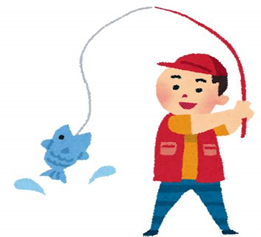 は、久しぶりに相模川へ足を運び、待ち望んだ友釣りをお楽しみになっていることと存じます。　私たち第一漁協は、台風で壊された漁場を増殖のため整備を行うなど皆様の期待に応えられるように活動してきました。加えて今年は、天然アユの遡上が例年の3倍以上といわれており、多くの方から「今年はいいぞ、これからが楽しみ」とのお声をいただいています。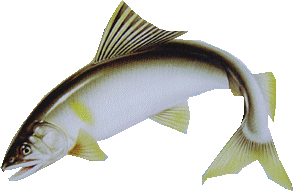 　さて、主題の件ですが、日ごろからの感謝を込めまして、第一漁協主催によるアユ釣り大会を下記の内容で開催する事に致しました。日頃の腕前をご披露して頂きたく、多くの方にご参加くださいますようお願い申し上げます。豪華賞品を準備してお待ちいたしております。大　会　開　催　要　項１．開催日時　　令和４年８月２７（土）受付時間６時００分（おとり鮎配布順番抽選）開会式・競技説明 ７時００分から・競技時間 午前８時００分から午前１１時００分　　２．集合場所　　大会本部（相模川第一漁業協同組合事務所前の河川敷）３．釣 り 場　　高田橋上流、下流４．募集人員　　先着100名5.参加資格   18歳以上6．参 加 費　　1人2,500円（弁当、おとり鮎２尾、保険料含む）当日会場にて現金でお支払いください。　　　　　　　　　　なお、遊漁券が必要な方は別途購入ください。当日会場にて販売します。7．申込方法　　7月11日（月）より受付開始。８月１０日まで。各おとり屋（上大島友鮎販売所・葉山島おとり店・相模屋水郷田名店・高田橋友鮎販売所・大川屋おとり店）に置いてある青色の誓約書付申込用紙に必要事項を記入し、おとり屋へ提出。8．競技内容　　①友釣りのみで、おとりは主催者配布の2尾に限る。　　②午前１１時３０分までに大会本部帰着厳守。遅延者は失格とする。　　③飲酒しての競技参加は禁止します。　　④順位決めは釣ったアユの総尾数（同数の場合はおとり鮎配布順の数字が大きい方）　　➄細かなルール・コロナウイルス感染対策については、釣り具メーカー大会に準ずる。9．中止の判断　　新型コロナウイルス感染拡大、河川の増水や天気の急変等により、開催が困難と判断された場合は、大会当日でも中止することがありますので、ご了承ください。大会中止のお知らせは、組合のホームページ、インスタグラムにてご確認ください。